Hier sind eine Reihe von Verständnisfragen zum Film ...                                       Name:_________________________Das Periodensystem 1 by musstewissen Chemie  – 8:20 minAus welchen Bausteinen bestehen die Atome?Worin unterscheiden sich die Atome der verschiedenen Elemente?Wie sind die verschiedenen Elemente im Periodensystem angeordnet?Was sagt die Ordnungszahl aus?Was sagt die Atommasse aus?AKKappenberg
Das Periodensystem  1A29s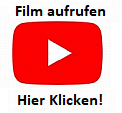 